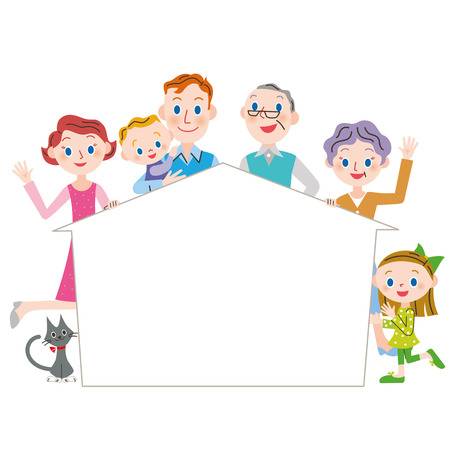 Уважаемые родители,вспомните пословицы о семье и объясните их смысл детям.Используйте в беседе с детьми такие вопросы: «Какие слова в этой пословице тебе не понятны?»«Как ты думаешь, что означает эта пословица?»В конце беседы спросите у ребенка:«Как ты думаешь, для чего человеку нужна семья?»Пословицы• Не нужен клад, когда в семье лад.• Дом вести - не бородой трясти.• В гостях хорошо, а дома лучше.• Когда семья вместе, и сердце на месте.• Яблоко от яблони не далеко падает.• Человек без семьи, что дерево без плодов.• Дети не в тягость, а в радость.